PREFEITURA MUNICIPAL DE RIBEIRÃO CORRENTE/SP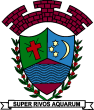 DEPARTAMENTO DE EDUCAÇÃOE.M.E.I. “EMILY DE OLIVEIRA SILVA”Rua Joaquim Policarpo da Silva, nº 1.000 – Bairro Residencial Farid Salomão – Ribeirão Corrente/SP - CEP: 14.445-000Fone: (16) 3749-1036/Ato de criação: Lei Municipal Nº1.467, de 21 de Março de 2.018e-mail: emeieos@ribeiraocorrente.sp.gov.brREPLANEJAMENTO DE ESTUDO EM CASA - 2020Nome do Professor: Mirele Cristiane de SouzaSala/Turma: CRIANÇAS BEM PEQUENAS – Maternal II-APeríodo: INTEGRALAno: 2020Componente Curricular/Campos de Experiências: O EU, O OUTRO E O NÓS/ CORPO, GESTOS E MOVIMENTOS/ TRAÇOS, SONS, CORES E FORMAS/ESCUTA, FALA, PENSAMENTO E IMAGINAÇÃO/ ESPAÇOS, TEMPOS, QUANTIDADES, RELAÇÕES E TRANSFORMAÇÕES.Coordenadora Pedagógica: Mariete Mendes CarvalhoREPLANEJAMENTO DE ESTUDO EM CASA ATRAVÉS DE VIVÊNCIAS E ATIVIDADES DE ESTIMULAÇÃO PARA AUXILIAR NO DESENVOLVIMENTO INFANTILAs vivências e atividades de estimulação devem estar em consonância com os 2 Eixos Estruturantes (Brincadeiras e Interações), devem priorizar os 6 Direitos de Aprendizagem e Desenvolvimento (Conviver, Brincar, Participar, Explorar, Expressar e Conhecer-se), bem como seguir os objetivos propostos nos 5 Campos de Experiências, previstos na BNCC.********************* E.M.E.I “Emily de Oliveira Silva” ***********************ORIENTAÇÕES ÀS FAMÍLIAS QUANTO AOS PROCEDIMENTOS E AÇÕES PARA CONTINUAR ESTIMULANDO AS HABILIDADES EM RELAÇÃO AO PROCESSO DE APRENDIZAGEM E DESENVOLVIMENTO INFANTILANÁLISE DAS ORIENTAÇÕES E AÇÕES PEDAGÓGICAS QUE VÊM SENDO REALIZADAS COM AS FAMÍLIAS (O QUE ESTÁ DANDO CERTO E O QUE NÃO ESTÁ). ALTERAÇÃO DO QUE FOR NECESSÁRIO, MANTENDO, RETIRANDO OU MODIFICANDO.Orientando e acolhendo os pais em grupo de WhatsApp para mantermos contato, enviar recados, tirar dúvidas, propor atividades, orientações e explicações sobre as mesmas, conteúdos e procedimentos sobre processo de ensino aprendizagem, realizado em casa no momento, com a parceria das famílias. Todas as atividades também serão disponibilizadas em uma plataforma (Sistema Integrado On-line das Escolas Municipais);Continuaremos com o procedimento que está dando certo. Ainda será acrescentado como sugestão as atividades do Centro de Mídias para a Educação Infantil, será feito também uma ata de contato com os pais por telefone, acompanhando o processo de desenvolvimento das atividades realizadas em casa e ainda será feita orientações a respeito do desenvolvimento de habilidades, através da plataforma facebook, e por fim serão entregues os planejamentos semanais impressos na casa de cada aluno que não possui a forma de comunicação pelo grupo do WhatsApp.Incentivando, por meio das atividades domiciliares propostas, o estreitamento de laços entre os familiares e suas crianças durante o desenvolvimento das mesmas;Manteremos o procedimento que está dando certo. Ainda será acrescentado atividades que visam a interação com a família, levando em consideração sua estrutura e o nível de atenção diferente dos alunos por estarem em casa.Enviando rotina diária de planejamento pedagógico semanal, com as propostas a serem realizadas na semana conforme organização de horários de cada família;Daremos continuidade ao procedimento que está dando certo. Será acrescentado atividades que visam um elo entre a rotina pré- pandemia e a nova realidade que se configura no momento, estreitando a empatia com as famílias.Estimulando a leitura diária em domicílio através de histórias de diversos gêneros do universo infantil, por meio de livros enviados no grupo de WhatsApp;Continuaremos com o procedimento que está dando certo. Será acrescentado dicas, através da plataforma Facebook, para os pais de como ler para os filhos através das imagens e não apenas das palavras, tornando a história mais atrativa, estreitando laços de afetividade e ao mesmo tempo estimulando reflexões. Estimulando a contação de histórias, assistindo as mesmas em vídeos sugeridos ou gravados pelo(a) próprio(a) professor(a) e propondo contação pelos próprios pais a seus filhos;O procedimento está sendo seguido e vamos mantê-o. E ainda será acrescentado vídeos gravados pelos professores para despertar o encantamento nas crianças, incentivar o gosto pela leitura e estreitar o vínculo com o professor.Aguçando a imaginação e o faz de conta utilizando utensílios do próprio cotidiano, como cadeiras e lenções para fazer “cabaninha”, meias para fantoches, bonecos e brinquedos da própria criança;Daremos continuidade ao procedimento que está dando certo. Ainda será acrescentado atividades com materiais não estruturados, para estimular a criatividade e imaginação da criança e ainda brinquedos confeccionados através destes materiais reutilizáveis.Propondo jogos e brincadeiras possíveis de se realizar em casa, desenvolvendo coordenação motora fina e global;Continuaremos com o procedimento que está dando certo. Ainda será acrescentado atividades lúdicas como pular e dançar para reconhecer seu corpo, aprimorando seus movimentos motores, e atividades com recortes, pinturas, desenhos entre outros, para aprimorar o movimento das mãos.Desenvolvendo oralidade por meio de conversas entre os familiares e sua criança, sobre histórias, vivencias cotidianas e datas comemorativas; Será dado continuidade ao procedimento que está dando certo.  Acrescentaremos atividades com diferentes tipos de texto, como por exemplo, a parlenda, desenvolvendo a consciência e a percepção dos sons da linguagem e também atividades que explorem a oralidade através do reconhecimento do seu nome e de seus pares.Conhecendo o vírus ao qual estamos expostos: sua origem, sintomas e prevenção, através de histórias ilustrativas e músicas;O procedimento está sendo seguido e vamos mantê-lo. Acrescentaremos também noções de higiene para as crianças, noções estas que podem ser explicadas através de brincadeiras com tinta, fazendo com que elas lavem bem as mãos, para que percebam o esforço que deve ser dedicado à higiene.Possibilitando a exploração da própria casa, cômodos, quintal e objetos disponíveis na mesma para realizar atividades sugeridas na identificação de cores (de vasilhas, roupas, esmaltes da mamãe, etc), tamanhos, formas, espaços, quantidades (utilização de grão de feijão milho, prendedores de roupa, etc) e transformações causadas pelo tempo (plantar feijão em copinho);Continuaremos com o procedimento que está dando certo. Ainda será acrescentado atividades que estimulem a percepção, memória, atenção e concentração, através de brincadeiras que as crianças possam descobrir as características e propriedades principais, como empilhar, encaixar, transvasar entre outros, ainda descobrindo, a partir dos materiais que possuem em casa, diferenças de características como tamanho, textura, odores, e outras sensações.Propondo a organização de atividades motoras (circuitos) com objetos de casa, para contribuir no domínio de movimentos corporais;Será dado continuidade ao procedimento que está dando certo. Acrescentaremos atividades com músicas, contendo ritmo e movimento.Propondo brincadeiras que favoreçam a exploração, a classificação de materiais de casa da própria criança;Continuaremos com o procedimento que está dando certo. Ainda acrescentaremos atividades de autorregulação e pensamento lógico, através de contagem dos números e associações de números e quantidades, com materiais de casa, e ainda a partir da exploração dos objetos, escolhendo tributos para comparar e classificá-los.Registrando as atividades por meio de vídeos e fotos das atividades propostas.Daremos continuidade a este procedimento que está dando certo. Acrescentaremos também os registros das atividades/orientações propostas através do diário de classe.AVALIAÇÃOA avaliação será realizada continuamente, de acordo com o retorno das famílias, através do envio de fotos e vídeos das crianças realizando as atividades propostas pelos professores, além disso, também haverá o acompanhamento das famílias através do contato por WhatsApp e telefônico.